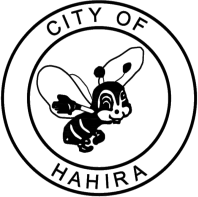 Main Street Board Meeting – July 10, 2023	M I N U T E SCall to Order: The regular meeting was called to order by Drew Duren at 9:35 AM.Attendance Report: Board members present were Drew Duren by phone, Taylor Williams,  Cindy Becton, Josh Owne, Kelly Barr and Miriam Valcin. City representatives include Main Street Director Jennifer Price and Main Street Assistant, Jamie Parr.Not present: Elise Pierce, Christie Bassett, Kayla WalkerReview/Correction of Minutes - Minutes were approved – Motion made by Taylor- motion carried unanimously.  New Business:Independence Day Celebration-  All good feedback- may consider moving Golf Cart Parade to a later time in the day to avoid heat and improve participation.Switch to Six Training – Necessary for all board members to complete.  This is part of a new reporting system to maintain program accreditation.  Main Street 101-  Reminder for all current board members to get this done.New/Expanding Businesses Café’ Sucre’The SliceRed OwlHahira Honey HoleSummer kickball League – 6 teams and tournament scheduled for 7/30. 3PM – 7PM	Old Business:Volunteer Opportunities- Jennifer reminded the board of the volunteer opportunities available throughout the year.  The Main Street Board is a working board and therefore we need everyone’s participation to make events successful.  Promoting Main Street Events – Jennifer reminded the board to promote the Main Street events that are posted on social media.  While we have over 14K followers, all members sharing the events means that they reach more people.  Also, remember to share the initiatives by other board members.Clanton Alley Rehab -  First phase complete – removed bushes and ground covering. 2nd phase being May 6th – pressure washing and pergola repair.  3rd phase – repainting this is now scheduled for July 15th.  We are working with Georgia Power who has had to deploy resources to other areas because of the storms.  We are hoping to wrap up this project soon.Updates of Events-Main Street Market – once a month thru October; beginning in January.July 29thAugust 26th (BTS Supply Drive) Volunteer opportunity for this event as Kelly will be out of town.September 30thOctober 28th  Paint a Pumpkin and Trunk or Treat with Jeeps. Kidz Quest to sponsor and we are partnering with the Valdosta-Lowndes County Chamber on “little entrepreneurs” coming out.October 13th – 3rd Annual Witches Night Out -  we are hoping to add some fun activities to this year’s event as it continues to grow.  Street performers, stilt walkers, fire twirlers, etc.Next Meeting: August 14, 2023  at 9:30 am at the Depot- Meeting adjourned at 10:25 by Drew Duren Prepared By:  Jennifer Price